Санкт-Петербургский политехнический университет Петра ВеликогоИнститут прикладной математики и механикиКафедра «Теоретическая механика»КУРСОВая работаПровисание балки под действием силы тяжестипо дисциплине «Математическое моделирование»Выполнилистудент гр.13632/2	<подпись>	Волоцкий А.А.студент гр.13632/2	<подпись>	Штамм М.А.Руководитель	 	<подпись>	«___» __________ 2019 г.Санкт-Петербург2019СОДЕРЖАНИЕВВЕДЕНИЕПри расчете сооружений с висячими несущими элементами на динамические нагрузки важно учитывать изменение длины этих элементов, например, при действии температурных нагрузок. При изменении длины висячих несущих элементов может изменяться и напряженно-деформированное состояние всего сооружения. Например, в висячих мостах и трубопроводных переходах при увеличении или уменьшении длины висячих элементов будут изменяться прогибы и перемещения элементов сооружения (пилонов, балок жесткости). Будет изменяться конфигурация сооружения (как геометрически-нелинейной системы) – и, соответственно, значения собственных частот сооружения. 1. МАТЕМАТИЧЕСКАЯ МОДЕЛЬ1.1 Основные допущенияПри моделировании балки были сделаны следующие допущения:Температура не влияет на балку.Балка представлена в виде модели, состоящей из М.Т. с распределенной по ним массой балки и пружин, их связывающих.Линейные размеры меняют жесткость пружины линейно.1.2 Входные данныеПеред началом моделирования задаются следующие данные:Линейные размеры балки.Материал.1.3 Описание кода JavaScript    let ctx     = space.getContext("2d"),        ctt     = graph.getContext("2d"),        Fg,        R,        rho,        E,        t       = 0,        dt      = 0.01, //переменная интегрироваания        g       = 10,   //уск. св. падения        k,              //коэф. жесткости        F_l_y,          //сила упругости в левой пружине по оси у        F_r_y,          //сила упругости в правой пружине по оси у        F_y,            //суммарная сила по оси у        F_l_x,          //сила упругости в левой пружине по оси х        F_r_x,          //сила упругости в правой пружине по оси х        F_x,            //суммарная сила упругости по х        F_dis_y,        //сила сопр-ия у        F_dis_x,        //сила сопр-ия x        betta,          //коэф затухания        cos_l,          //зн-ие косинуса для левой пружины        cos_r,          //зн-ие косинуса для правой пружины        sin_l,          //зн-ие синуса для левой пружины        sin_r,          //зн-ие синуса для правой пружины        a,              //width        b,              //height        L,              //length        ball_weight,        L_spr,        scale_x,        y_max,        max_pot_energy,        i;                            //модуль физики    function right_spr_deform(x, x_next, y, y_next) {        return Math.sqrt(Math.pow((x_next - x),2)+Math.pow((y_next - y),2));    }    function left_spr_deform(x, x_prev, y, y_prev) {        return Math.sqrt(Math.pow((x - x_prev),2)+Math.pow((y - y_prev),2));    }    function physics(i)    {        cos_l = (r[i].y - r[i-1].y) / left_spr_deform(r[i].x, r[i-1].x, r[i].y, r[i-1].y);        sin_l = (r[i].x - r[i-1].x) / left_spr_deform(r[i].x, r[i-1].x, r[i].y, r[i-1].y);        F_l_y = -k * (left_spr_deform(r[i].x, r[i-1].x, r[i].y, r[i-1].y) - L_spr) * cos_l;        F_l_x = -k * (left_spr_deform(r[i].x, r[i-1].x, r[i].y, r[i-1].y) - L_spr) * sin_l;        cos_r = (r[i+1].y - r[i].y) / right_spr_deform(r[i].x, r[i+1].x, r[i].y, r[i+1].y);        sin_r = (r[i+1].x - r[i].x) / right_spr_deform(r[i].x, r[i+1].x, r[i].y, r[i+1].y);        F_r_y = k * (right_spr_deform(r[i].x, r[i+1].x, r[i].y, r[i+1].y) - L_spr) * cos_r;        F_r_x = k * (right_spr_deform(r[i].x, r[i+1].x, r[i].y, r[i+1].y) - L_spr) * sin_r;        F_dis_x = -betta * r[i].v_x;        F_dis_y = -betta * r[i].v_y;        F_y = F_r_y + F_l_y + Fg + F_dis_y;        F_x = F_r_x + F_l_x + F_dis_x;        r[i].v_y = r[i].v_y + F_y * dt / r[i].m;        r[i].v_x = r[i].v_x + F_x * dt / r[i].m;        r[i].x = r[i].x + r[i].v_x * dt;        r[i].y = r[i].y + r[i].v_y * dt;    }    function teor_phys()    {        a = parseInt(document.getElementById("p1").value); //width        b = parseInt(document.getElementById("p2").value); //height        L = parseInt(document.getElementById("p3").value); //length        let Qn   = rho * b / 1000 * a / 1000,            I    = Math.pow(a,3) * b / 12 / 1000000;        R = 5 / 384 * Qn * Math.pow(L,4) / (E * I);        console.log(R+' m');        ball_weight = rho * a / 1000 * b / 1000 * L / K;        k = ball_weight * 100;        betta = k / 20;        L_spr = L / (K - 1);        scale_x = 380 / L;        for (i=0; i<K; i++)        {            r.push(new Ball(i * L_spr, 0, ball_weight, 0, 0));        }        Fg = -r[1].m * g;    }    function fast_modeling()    {        while (t < 200)        {            for (i = 1; i < K - 1; i++)            {                physics(i);            }            t += dt;        }        y_max = -r[4].y;        t = 0;        for (i = 1; i < K - 1; i++)        {            r[i].y = 0;            r[i].x = i * L_spr;            r[i].v_x = 0;            r[i].v_y = 0;        }        max_pot_energy = sum_pot_energy();    }    function sum_springs_energy()    {        let sum_spr_energy = 0,            L_def,            R_def;        for (i = 1; i < K; i += 2){            L_def = left_spr_deform(r[i].x, r[i-1].x, r[i].y, r[i-1].y) - L_spr;            R_def = right_spr_deform(r[i].x, r[i+1].x, r[i].y, r[i+1].y) - L_spr;            sum_spr_energy += k * Math.pow(L_def,2) / 2 + k * Math.pow(R_def,2) / 2;        }        return sum_spr_energy;    }    function sum_kin_energy()    {        let E_kin = 0;        for (i = 1; i < K - 1; i++)        {            E_kin += r[i].kin_energy();        }        return E_kin;    }    function sum_pot_energy()    {        let E_pot = 0;        for (i = 0; i < K; i++)        {            E_pot += (r[i].m * g * y_max - r[i].pot_energy());        }        return E_pot;    }    function sum_full_energy()    {        return sum_pot_energy() + sum_kin_energy() + sum_springs_energy();    }                            //модуль рисования    function draw()    {        t += dt;        ctx.beginPath();        ctx.arc(10 +r [0].x * scale_x, 100, 10, 0, 2 * Math.PI);        ctx.arc(10 + r[K-1].x * scale_x, 100, 10, 0, 2 * Math.PI);        ctx.fill();        let e_kin_prev  = sum_kin_energy(),            e_pot_prev  = sum_pot_energy(),            e_spr_prev  = sum_springs_energy(),            e_full_prev = sum_full_energy(),            energy_scale = -180 / max_pot_energy;        for (i = 1; i < K - 1; i++)        {            ctx.beginPath();            ctx.fillStyle = 'white';            ctx.arc(10 + r[i].x * scale_x, 100 - r[i].y * 10, 11, 0, 2 * Math.PI);            ctx.fill();            ctx.beginPath();            physics(i);            ctx.fillStyle = 'black';            ctx.arc(10 + r[i].x * scale_x, 100 - r[i].y * 10, 10, 0, 2 * Math.PI);            ctx.fill();        }        ctt.lineWidth = '2';        ctt.beginPath();        ctt.moveTo((t - dt) * 10,200 + e_pot_prev*energy_scale);        ctt.strokeStyle = 'red';        ctt.lineTo(t * 10,200 + sum_pot_energy()*energy_scale);        ctt.stroke();        ctt.beginPath();        ctt.moveTo((t - dt) * 10,200 + e_spr_prev * energy_scale);        ctt.strokeStyle = 'black';        ctt.lineTo(t * 10,200 + sum_springs_energy() * energy_scale);        ctt.stroke();        ctt.beginPath();        ctt.moveTo((t - dt) * 10,200 + e_kin_prev * energy_scale);        ctt.strokeStyle = 'green';        ctt.lineTo(t * 10,200 + sum_kin_energy() * energy_scale);        ctt.stroke();        ctt.beginPath();        ctt.moveTo((t - dt) * 10,200 + e_full_prev * energy_scale);        ctt.strokeStyle = 'blue';        ctt.lineTo(t * 10,200 + sum_full_energy() * energy_scale);        ctt.stroke();        if (t > 40)        {            ctt.beginPath();            ctt.fillStyle = 'white';            ctt.rect(0,0,400,400);            ctt.fill();            t = 0;            drawgraf();        }    }    function drawgraf()    {        let ctthig = 400,            cttlen = 400;        ctt.beginPath();        ctt.strokeStyle = 'black';        ctt.lineWidth="3";        ctt.moveTo(0,ctthig / 2);        ctt.lineTo(cttlen,ctthig / 2);        ctt.lineTo(cttlen - 10,ctthig / 2 - 10);        ctt.moveTo(cttlen,ctthig / 2);        ctt.lineTo(cttlen - 10,ctthig / 2 + 10);        ctt.moveTo(0, ctthig);        ctt.lineTo(0,0);        ctt.lineTo(-10,10);        ctt.moveTo(0,0);        ctt.lineTo(10,10);        ctt.stroke();        ctt.beginPath();        ctt.lineWidth = '1';        ctt.rect(299, 0, 101, 60);        ctt.stroke();        ctt.beginPath();        ctt.lineWidth = '4';        ctt.strokeStyle = 'red';        ctt.moveTo(390, 7);        ctt.lineTo(395,7);        ctt.stroke();        ctt.beginPath();        ctt.lineWidth = '4';        ctt.strokeStyle = 'black';        ctt.moveTo(390, 22);        ctt.lineTo(395,22);        ctt.stroke();        ctt.beginPath();        ctt.lineWidth = '4';        ctt.strokeStyle = 'green';        ctt.moveTo(390, 37);        ctt.lineTo(395,37);        ctt.stroke();        ctt.beginPath();        ctt.lineWidth = '4';        ctt.strokeStyle = 'blue';        ctt.moveTo(390, 52);        ctt.lineTo(395,52);        ctt.stroke();        ctt.font = "normal small-caps normal 13px Times New Roman";        ctt.fillText('Full', 300, 55);        ctt.font = "normal small-caps normal 13px Times New Roman";        ctt.fillText('Kinetic', 300, 40);        ctt.font = "normal small-caps normal 13px Times New Roman";        ctt.fillText('Interaction', 300, 25);        ctt.font = "normal small-caps normal 13px Times New Roman";        ctt.fillText('Potencial', 300, 10);    }    //модуль вывода    button1.onclick = function()    {        ctt.moveTo(0,200);        if (document.getElementById('p4').checked === true)        {            rho = 7900;            E = 200000;        }        if (document.getElementById('p5').checked === true)        {            rho = 600;            E = 100000;        }        teor_phys();        fast_modeling();        timerId = setInterval(draw,  60/1000);        drawgraf();    };    button2.onclick = function()    {        clearInterval(timerId);    };    button3.onclick = function()    {        clearInterval(timerId);        r = [];        t = 0;        ctx.beginPath();        ctx.fillStyle = 'white';        ctx.rect(0,0,400,400);        ctx.fill();        ctt.beginPath();        ctt.fillStyle = 'white';        ctt.rect(0,0,400,400);        ctt.fill();    }}2. Результаты моделированияМасштаб в каждом случае подбирается по-разному, для удобства наблюдения. Давайте смоделируем деревянную и стальную балку, с одинаковыми линейными размерами в одном окне. Линейные размеры: 10мм*10мм*10м.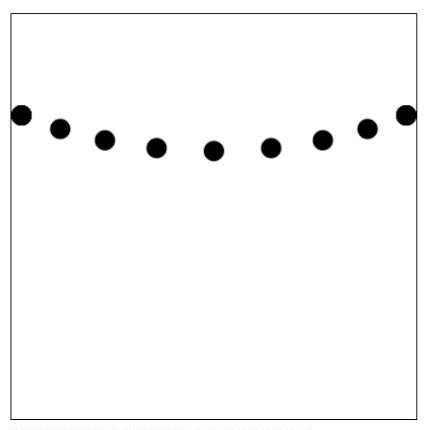 Рис 1. Деревянная балкаДобавим железную.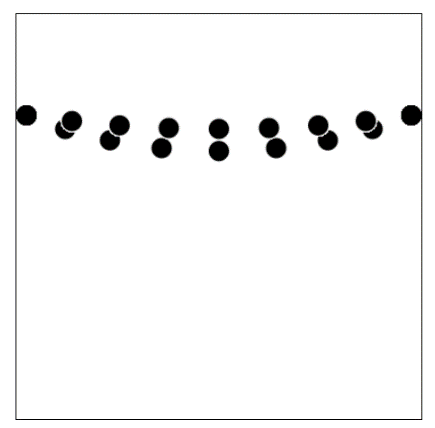 Рис. 2 Железная и деревянная балка вместе.Наблюдаем , что балки провисли на разные величины. Это подтверждает и практические эксперементы, и график энергий.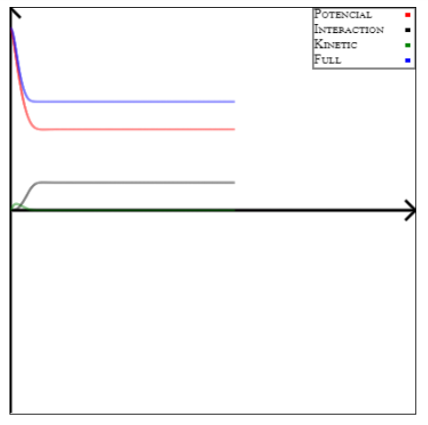 Рис. 4 График энергий для деревянной балки.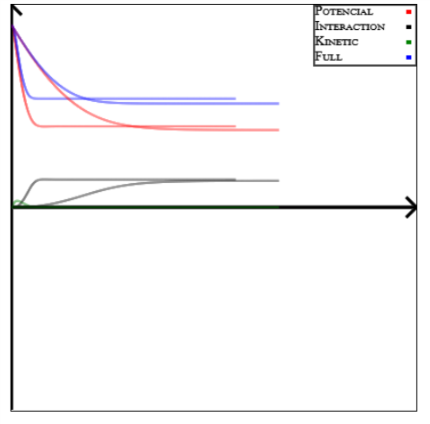 Рис. 5 График энергий для 2 балок.ЗАКЛЮЧЕНИЕТаким образом, в данной работе:предложена модель, позволяющая представить порядок отклонения от горизонтали балки, и сравнить отклонения для различных материалов.модель реализована в виде программы-симулятора на языке JS.Форма задания на выполнение 
курсового проекта Санкт-Петербургский политехнический университет Петра ВеликогоЗАДАНИЕНА ВЫПолнение курсового проектастудентам группы 13632/1 Штамму М.А., Волоцкому А.А.1. Тема проекта: Провисание балки под действием силы тяжести 2. Срок сдачи студентом законченного проекта 	3. Исходные данные к проекту: курс лекций по математическому моделированию за первый и второй семестры	4. Содержание пояснительной записки (перечень подлежащих разработке вопросов): введение, основная часть (раскрывается структура основной части), заключение, список использованных источников, приложения.Примерный объём пояснительной записки 12 страниц печатного текста.5. Перечень графического материала (с указанием обязательных чертежей и плакатов): отсутствует 6. Консультанты 	7. Дата получения задания: «___».____________ 20__ г.Руководитель                               _____________         _______________                                                       (подпись)                         (инициалы, фамилия) Задание принял к исполнению   _____________         _______________                                                     (подпись студента)          (инициалы, фамилия)Задание принял к исполнению   _____________         _______________                                                     (подпись студента)          (инициалы, фамилия)____________(дата) Введение. . . . . . . . . . . . . . . . . . . . . . . . . . . . . . . . . . . . . . . . . . . . . . . . . . . . 31. Математическая модель . . . . . . . . . . . . . . . . . . . . . . . . . . . . . . . . . . . . . 31.1. Основные допущения. . . . . . . . . . . . . . . . . . . . . . . . . . . . . . . . . . . . . . 31.2. Входные данные . . . . . . . . . . . . . . . . . . . . . . . . . . . . . . . . . . . . . . . . . . 31.3. Основные правила. . . . . . . . . . . . . . . . . . . . . . . . . . . . . . . . . . . . . . . . .42. Результаты моделирования. . . . . . . . . . . . . . . . . . . . . . . . . . . . . . . . . . . 4Заключение. . . . . . . . . . . . . . . . . . . . . . . . . . . . . . . . . . . . . . . . . . . . . . . . . . 5Список литературы . . . . . . . . . . . . . . . . . . . . . . . . . . . . . . . . . . . . . . . . . . . 6